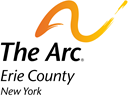 Residential Specific Referral DocumentsName: _________________________________________Care Coordinator Name & Agency: _______________________________________________________Care Coordinator Contact #: _______________________ Received              Not Applicable____	CRO Referral from OPWDD____	Current Life Plan____	Most recent psychological____	Behavior plan (if applicable)____	Current Staff Action Plans (i.e. day services, community hab, SEMP)____	Physical within the past year (Arc form available if needed)____	Current medication list____	LCED____	NOD____	most recent DDP2 with ISPM score